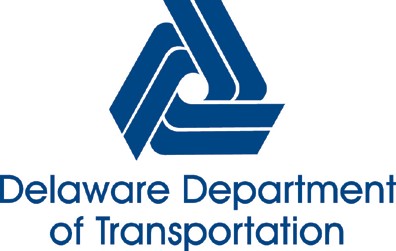 TAP Application (as defined in 23 USC 101)Note: Sponsor Administered Projects are no longer allowedApplicant InformationProject InformationQUALIFYING ACTIVITIESCheck the Transportation Alternative activity that the proposed project will address. All projects must have a relationship to surface transportation and must be dedicated to public use. The project must fit into at least one of the activities listed below. Indicate which eligible activities the project will achieve (check all that apply): (Note: Checking more activities does not ensure or increase eligibility.) Eligible activities  http://www.fhwa.dot.gov/environment/transportation_alternatives/  must be consistent with details described under 23 U.S.C. 101(a)(29) and 213(b).Construction of on-road and off-road trail facilities for pedestrians, bicyclists, and other nonmotorized forms of transportation, including sidewalks, bicycle infrastructure, pedestrian and bicycle signals, traffic calming techniques, lighting and other safety related infrastructure, and transportation projects to achieve compliance with the Americans with Disabilities Act of 1990 (42 U.S.C. 12101 et seq.).Construction, planning, and design of infrastructure-related projects and systems that will provide safe routes for non-drivers, including children, older adults, and individuals with disabilities to access daily needs.Conversion and use of abandoned railroad corridors for trails for pedestrians, bicyclists, or other nonmotorized transportation usersConstruction of turnouts, overlooks, and viewing areasCommunity improvement activities, which include but are not limited to:Inventory, control, or removal of outdoor advertisingHistoric preservation and rehabilitation of historic transportation facilitiesVegetation management practices in transportation rights-of-way to improve roadway safety, prevent against invasive species, and provide erosion controlArchaeological activities relating to impacts from implementation of a transportation project eligible under title 23Any environmental mitigation activity, including pollution prevention and pollution abatement activities and mitigation to:address stormwater management, control, and water pollution prevention or abatement related to highway construction or due to highway runoff, including activities described in sections 133(b)(11), 328(a), and 329 of title 23; orreduce vehicle-caused wildlife mortality or to restore and maintain connectivity among terrestrial or aquatic habitats.PROJECT IMPLEMENTATION INFORMATIONProject phases included in funding request (check appropriate boxes):Planning Activities (Examples: concept planning, master planning, public meetings, etc.)Preliminary Engineering/Final Design PlansConstructionDescribe any project work phases that are currently underway or have been completed.Have any public information or community meetings been held?	Yes ☐	No ☐If yes, describe and/or supply meeting minutes:Are Property owners aware of and support this project?	Yes ☐	No ☐(Describe below)Are Property owners willing to donate Real Estate for Right of Way needs ? (e.g. Permanent Easement and/or Temporary Construction Easement)  Yes ☐	No ☐Who will take over the proposed ownership and maintenance responsibilities for this project when complete? Maintenance includes but is not limited to mowing, trash removal, snow removal, lighting ownership etc.Does the sponsor have the 20% matching funds for phases checked above for the funding request? Yes ☐	No ☐If so, explain source of funding and any limitations to those funds. Note: TAP projects are capped at one million dollars for design and construction. 20% matching funds for a project of this cost is$200,000 for design and construction.Any environmental issues (wetlands, cultural resources, hazardous materials, endangered species) that are known to be impacted by the project?Yes ☐	No ☐Any utility (above or below ground) issues that are known to be impacted by the project? Yes ☐	No ☐Has the sponsor participated in TAP or TE previously?Yes ☐	No ☐If so, list at least one project.CERTIFICATION OF PROJECT SPONSORI hereby certify that the proposed project herein described is supported by Click here to enter text. and that said entity Shall: (1)provide any required funding match; (2)enter into a maintenance agreement with the Delaware Department of Transportation, as necessary; (3)comply with the Federal Uniform Relocation Assistance and Acquisition Policies Act (The Uniform Act) for any right-of-way actions required for the project; (4)comply with NEPA process prior to construction which may require involvement with the State Historic Preservation Officer (SHPO), public involvement and coordination with other State and/or Federal agencies, prior to design or construction; (5) help obtain necessary permits and follow mitigation that may be necessary and(6) support other actions necessary to fully implement the proposed project. This includes a maximum of 45 days to return any document requiring signature and payment of invoices. I further certify that Click here to enter text. will follow through  on  the  project  once programmed in Delaware Department  of  Transportation’s  Transportation  Alternatives Program schedule.Signature Print Name TitleFor DelDOT Use:Project length	Beginning Point	Ending PointRoad Name	On-System project (state maintained) Off-System Project (local road or RW)Project Sponsor:Co-Sponsor Name (if non-profit):Contact Person and Title:Address:City, State, and ZipTelephone:Email Address:Project Title:Project Location – include City/Townand Kent/Sussex County:Brief Project Description and how it qualifies based on Activities checked below. Note the primary activity in thedescription.(A location map with aerial view mustbe attached)